A.N.I.L.S. UMBRIA PRESENTA 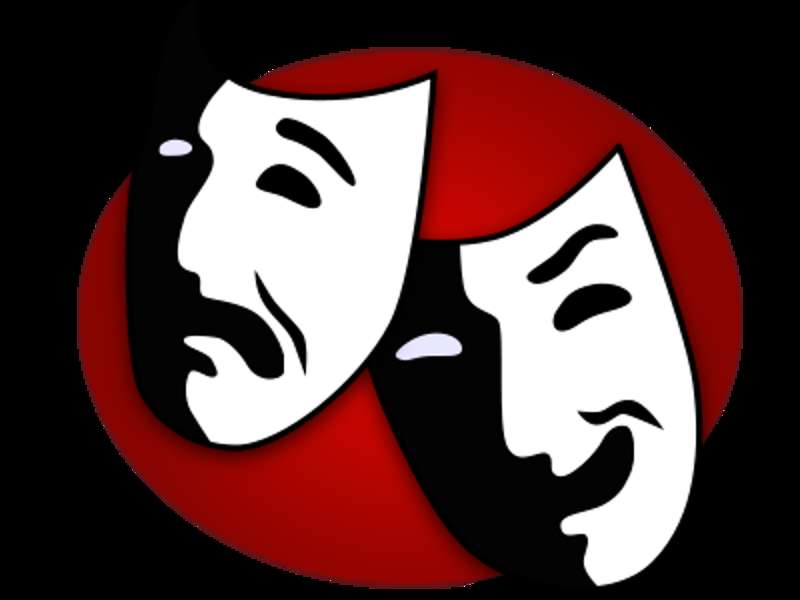 LA CLASSE TEATRO DELLA COMUNICAZIONELABORATORIO TEATRALE di FORMAZIONE per DOCENTI E STUDENTIASSISI, CONVITTO NAZIONALE “ PRINCIPE DI NAPOLI”, 26 FEBBRAIO 2016SEMINARIO CONCLUSIVO DELLO STAGE: LA CLASSE  TEATRO DELLA COMUNICAZIONE (Assisi 11-12-13 Settembre 2015)PROGRAMMA9.00-10.00  Attività laboratoriale riservata agli studenti con la prof.ssa Eliana Terzuoli di Firenze10.00-10.15Apertura dei lavoriProf.ssa Antonella Gambacorta, Ufficio scolastico Regionale dell’UmbriaProf.ssa Eliana Terzuoli, Vice presidente ANILS FirenzeProf.ssa Ancilla Maria Antonini, presidente ANILS Umbria10.15-11.45Presentazione dei lavoriRappresentazione teatrale degli studenti liberamente ispirata a: Exercices de style di Raymond Queneau.Classe 3O dell’ “ Istituto A. Pieralli di Perugia”: Comedia. Classe 1°A CAT dell’ITCG “L. Einaudi” di Todi : Partenze.Classe 2AClassico (gli studenti: Laura Betti,  Alessandro Peppucci,  Filippo Rosati, Vittorio Scanu)  del Liceo Classico “Jacopone da Todi”: Melting Bus.11.45-12.30 Impressioni, esperienze, suggestioni…Incontro/dibattito tra i protagonisti sulla scena ed il pubblico.12.30-13.00 Chiusura dei lavori